INDICAÇÃO Nº 2323/2020Indica ao Poder Executivo Municipal atenção para a Rua Ubirajara Alves no final da rua ao lado do número 12, Jardim Orquídeas, neste municípioExcelentíssimo Senhor Prefeito Municipal, Justificativa:Conforme da moradora da casa 12, a preocupação dele é com relação a construção acima do morro ao lado da casa dela, com as chuvas uma boa tarde da lama já desceu pra casa dela e nesta ultima aconteceu a mesma coisa. Foi solicitado por este vereador através do setor competente (14.10) que algo fosse feito de imediato para que não ocorresse o que aconteceu nas ultimas chuvas da terça e quarta – feira da semana passada.Plenário “Dr. Tancredo Neves”, em 23 de novembro de 2020.                                                        Celso Ávila (PV)-vereador-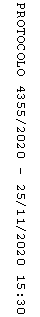 